Российская ФедерацияНовгородская область Крестецкий районАдминистрация  Новорахинского   сельского поселенияПОСТАНОВЛЕНИЕ от 01.04.2014 № 28д. Новое РахиноО проведении публичных слушаний по вопросу изменения  вида разрешенного использования	Руководствуясь статьей 28 Федерального закона от 6 октября 2003 года №131-ФЗ «Об общих принципах организации местного самоуправления в Российской Федерации», статьей 4 Федерального закона от 22 декабря 2004 года №191-ФЗ «О введении в действие градостроительного кодекса Российской Федерации», Градостроительным кодексом Российской Федерации, Положением о публичных слушаниях в Новорахинском сельском поселении, утвержденным решением Совета депутатов Новорахинского сельского поселения от 13.11.2010 № 10ПОСТАНОВЛЯЮ: 1. Провести публичные слушания по вопросу изменения вида разрешённого использования земельного участка общей площадью 51000 кв.м. с кадастровым номером 53:06:0060208:27, с «…для ведения сельскохозяйственного производства…» на «…для садоводства и огородничества…», принадлежащего на праве собственности Аввакумовой О.В., расположенного по адресу: Новгородская обл., Крестецкий р-н, Новорахинское сельское поселение,  15 апреля 2014 года в 18.00 по адресу: Новгородская область, Крестецкий район, д. Новое Рахино, д. 26. 2. Заявителю принять участие в публичных слушаниях.	3. Создать комиссию по вопросам изменения вида разрешённого использования земельного участка в составе:Григорьев Г.Н.                       – Глава администрации Новорахинского сельского                                                     поселения, председатель комиссииГаврилова Е.Г.                        - специалист 1 категории Администрации                                                     Новорахинского сельского поселения, секретарь                                                     комиссии   Члены комиссии:Лосенкова М.А.                      – заместитель Главы администрации                                                     Новорахинского сельского поселения  Резанович М.Ю.                     - депутат Новорахинского сельского поселения (по                                                    согласованию)Серёгина С.В.                        – ведущий специалист Администрации                                                     Новорахинского сельского поселения4. Ответственным за проведение публичных слушаний назначить  специалиста 1 категории Администрации Новорахинского сельского поселения  Е.Г. Гаврилову.5. Опубликовать постановление в газете «Крестцы».Глава администрации    Г.Н. ГригорьевИтоговый документ по результатам публичных слушаний	В соответствии с решением Совета депутатов Новорахинского сельского поселения от 24.03.2014 № 217   31 марта  2014 года в здании Администрации Новорахинского сельского поселения состоялись публичные слушания по проекту  отчёта  об  исполнении бюджета Новорахинского сельского поселения за 2013 год	В публичных слушаниях приняли участие 8 зарегистрированных в установленном порядке граждан.	В ходе публичных слушаний дополнительных предложений по проекту отчёта  об  исполнении бюджета Новорахинского сельского поселения за 2013 год не поступило.Ответственный за проведение публичных слушаний         Г.Н. Григорьев        Российская ФедерацияНовгородская область Крестецкий районАдминистрация  Новорахинского   сельского поселенияПОСТАНОВЛЕНИЕ от 01.04.2014 № 29д. Новое РахиноО проведении мероприятий  по весенней уборке и благоустройству территорий	В соответствии со статьёй  14 Федерального Закона от  6 октября 2003 года № 131-ФЗ «Об общих принципах организации местного самоуправления в Российской Федерации», Уставом Новорахинского сельского поселения ПОСТАНОВЛЯЮ:	1.Провести с 1 апреля по 1 июня 2014 года двухмесячник по весенней уборке и благоустройству территории населённых пунктов Новорахинского сельского поселения с привлечением организаций, учреждений всех форм собственности и населения.	2.Утвердить  комиссию по подготовке, проведению и контролю по выполнению мероприятий по весенней уборке и благоустройству сельского поселения в прилагаемом составе.	3.Утвердить прилагаемый перечень мероприятий по весенней уборке,  благоустройству, санитарному содержанию населённых пунктов сельского поселения и ответственных за выполнение этих мероприятий.	4.Контроль за выполнением постановления возложить на Лосенкову М.А., заместителя Главы администрации Новорахинского сельского поселения.         5.Опубликовать постановление в муниципальной  газете «Новорахинские вести» и в ИТС Интернет на официальном сайте Администрации Новорахинского сельского поселения.Глава администрации  Г.Н. Григорьев____________________________________________________________________________________________________________________________________________________________________________   Утверждён постановлениемАдминистрации Новорахинскогосельского поселенияот 01.04.2014  №29 ПЕРЕЧЕНЬ МЕРОПРИЯТИЙпо весенней уборке, благоустройству, санитарному содержаниюнаселённых пунктов сельского поселения и ответственных за выполнением этих мероприятийУтверждена постановлением Администрации Новорахинскогосельского поселенияот 01.04.2014 № 29Комиссия по подготовке, проведению и контролю по выполнению мероприятий по весенней уборке и благоустройству сельского поселенияЛосенкова М.А..     -заместитель Главы администрации  Новорахинского  сельского      поселения, председатель комиссииГаврилова Е.Г.        -специалист 1 категории Администрации поселения, заместитель председателя комиссиичлены комиссии:Егорова Н.Т.          - специалист 1 категории Администрации поселенияКарионова О.М.,    -служащий старшей категории  Администрации поселенияКоротина В.И.     - служащий	 Администрации поселенияМихайлова Н.С.   -служащий	 Администрации поселенияРезанович М.Ю.  -депутат Совета депутатов Новорахинского сельского  поселения (по согласованию)Серегин В.А.        - депутат Совета депутатов Новорахинского сельского  поселения (по согласованию)Серёгина С.В.      –ведущий специалист Администрации поселенияТелеев С.И.          - депутат Совета депутатов Новорахинского сельского  поселения (по согласованию)_____________________________________________________________________________________________Муниципальная газета ПОНЕДЕЛЬНИК   07  АПРЕЛЯ  2014   года№11 (63)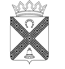 Н о в о р а х и н с к и е          вести2           Новорахинские вести           понедельник  07 апреля 2014  № 10   2Дата проведенияМероприятияМесто проведенияответственныйВесь периодРейды по благоустройству  и санитарному содержаниюсельские населённые пункты поселенияМ.А. ЛосенковаЕ.Г. ГавриловаО.М. КарионоваН.С .Михайлова21.04. по 30.04Уборка мест воинских захоронений , мемориального знака Герою Советского Союза К.И. Тимофеевумогил участников ВОВБлагоустройство территории у памятников   и обелисков воинам, погибшим в годы ВОВд. Шутиловичи,д. Ламерьедд. Ярково, Переезд д. Старое Рахино, Локотско, Сомёнка, РакушиноГ.Н. ГригорьевМ.А. ЛосенковаН.С. МихайловаВ.И. КоротинаВесь периодУборка кладбищ и территорий общего пользования населённых пунктов, мест массового отдыха, детских и спортивных площадокДд. Старое Рахино, Ламерье,Шутиловичи, Нестеровичи, Колокола, Локотско, Сомёнка, Ракушино и  др.населённые пунктыГ.Н. ГригорьевМ.А. Лосенкова Е.Г. ГавриловаН.С. МихайловаВ.И. КоротинаВесь периодУборка территорий  учреждений, организаций, домовладений и  иных строенийНаселённые пункты  поселенияСобственники  земельных участков, МКДМуниципальная газета   «Новорахинские вести»Учредитель:Совет депутатов Новорахинского сельского поселения Крестецкого муниципального района Новгородской областисоучредитель:Администрация Новорахинского сельского поселения Крестецкого муниципального района Новгородской области175450 Новгородская область Крестецкий районд. Новое Рахино. д.26.адрес  издателя и редакции:175450 Новгородская область Крестецкий районд. Новое Рахино. д.26телефон: (8 81659) 51-236,факс (8-81659) 51-295adm-novrahino@mail.ruГлавный редактор Г.Н. ГригорьевВерстка, дизайнС.В. СерёгинаГазета выходит по мере необходимости.тираж  30 экз.подписано в печать 04.04.2014по графику ( 12.00), по факту (12.00)Газета отпечатана в Администрации Новорахинского сельского поселения Крестецкого района Новгородской областицена « бесплатно»ответственность за достоверность информации и её соответствие правовым нормам действующего законодательства несёт орган, принявший документ